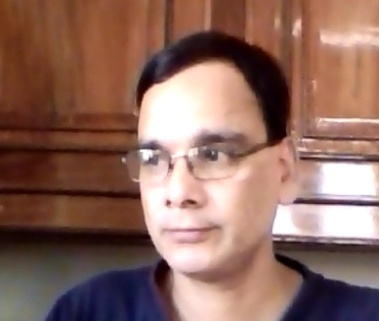 George Paul,Koomullil, Vettickal PO, Mulanthuruthy, Ernakulam Pin-682314Mob: 9995148239  Email: g_malpan@yahoo.co.inDear Sir,I am a graduate of economics, belonging to a small town in the eastern suburb of Kochi city. For the last 13 years, I have been engaged in providing training for preparing for ESOL examinations such as IELTS, TOEFL, PTE and so on in schools and institutions in and around Kochi city. Currently I am working in an aided higher secondary school as communicative English and smart class trainer on contract basis. Though my major was economics, I have developed most of my skills in English and French languages.Social status       Age                    :   50       Sex                     :  Male       Religion             :  Christian Jacobite       Family status    :  Married       Nationality        :  IndianMy experience in IELTSI am able to bring very positive resultI am well aware of the parameters of assessment and criteriens of band score discription. Most of the frequently asked cue card questions are familiarRange and accuracy of compositionFlexibility and coherance No mother tong influence in speaking and writingUse word stress, intonation and rhythemIn addition to this, I have a great amount of recourses ( IELTS study materials both national and international)About my English speaking and writing:No local influenceno plagiarismRich lexical resourcesSimple and effective compositionAbility to create relevant captions and head linesStrong enough to impact the minds of readersOther significant skills:Speak English with a perfect American accentSpeak and read French moderatelySmooth translation (Two way- English & Malayalam)Good convincing powerPerform equally well with a team as well as individuallyEnglish voice recording (Recent work: a 15 minutes commercial video program for Silpa Projects and Infrastructures (I) Pvt. Ltd.References for experienceKey Institute Kochi.All about Staffing (1) Pvt Ltd.Campion CBSE schoolAMI school KasaragodeSt. Mary’s SHS Thalakode

With warm regards,
George Paul.
